PROJET D’ANIMATION : MERCREDI DE MARS ET AVRIL  2021Horaires :									Lieu : Maison commune7h45-18h avec ou sans repas						7h45-12h15 ou 13h15-18h sans repas		7h45-13h15 ou 11h45-18h avec repas			Inscription et changement :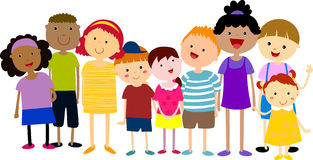 Au plus tard, le lundi soir par téléphone au 03.84.75.51.56 auprès de Myriam Heureaux.Ce planning est prévisionnel, par conséquent il peut y avoir certaines modifications.Merci de votre compréhension.   Mairie d’Echenoz-la-Méline	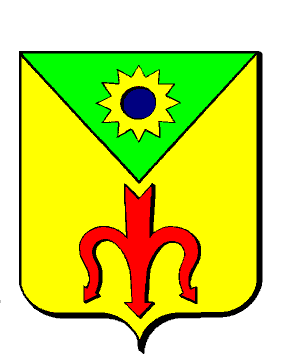 Accueil de loisirs « le diabolo mélinois »2, rue de la Flandrière70000 Echenoz-la-Méline		03.84.75.51.56 DDCSPP  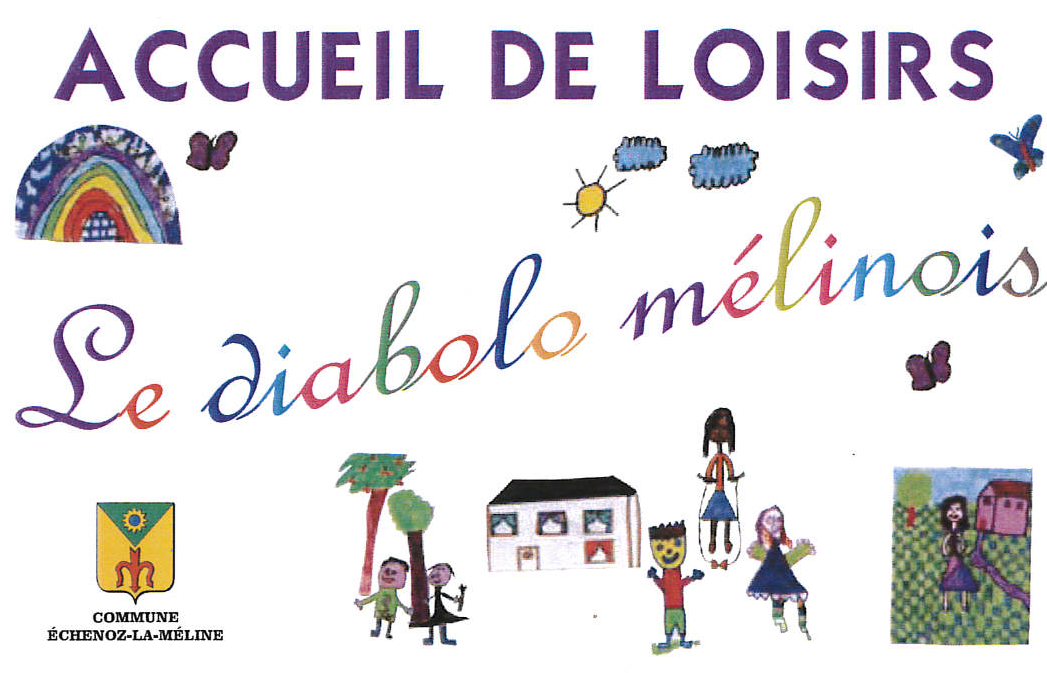 DatesMatinAprès-midi24 février3-6/ 7-11 : Porte clé en plastique dingue, thème nature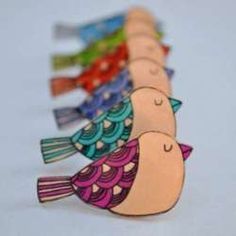 3-6  / 7-11 : Grand jeu :Jeu de l’oie sportif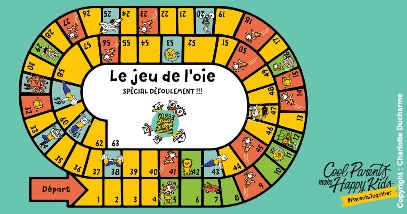 3 mars3-6 : Tableau de printemps en cagette en bois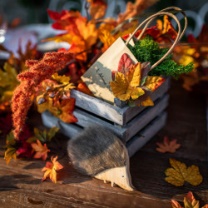  7-11 : Grand jeu : thèque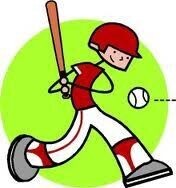 3-6 : Carillon coccinelle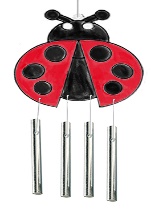 7-11 : Création de boomerang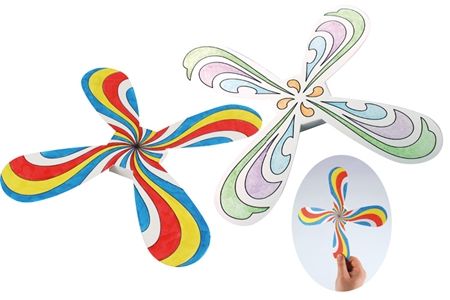 10 mars3-6 : Grand jeu :La boite aux lettres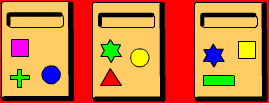  7-11 : Bouquet de muguet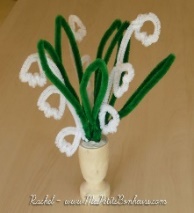 3-6 / 7-11 : Après-midi créatif ou sportif selon vos envies…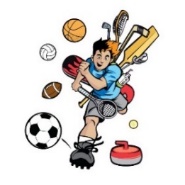 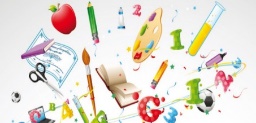 17 mars3-6 : Jeu et éveil musical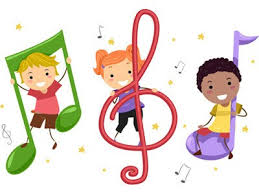 7-11 :  Course d’orientation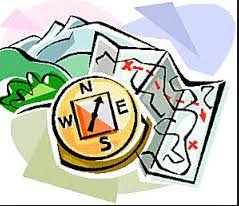 3-6 / 7-11 :  Nettoyage de printemps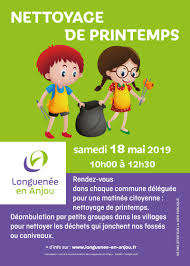 24 mars3-6 : Poussin en FIMO 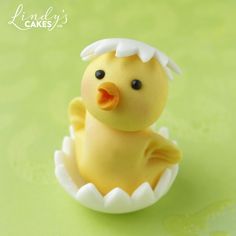 7-11 :  Suspension lapin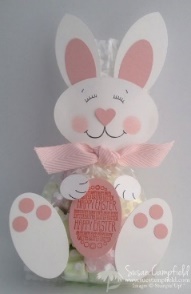 3-6 : Déco de table 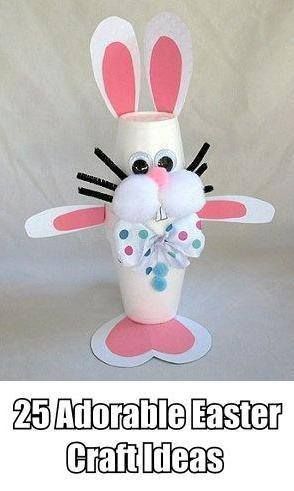 7-11 :  Rangement poule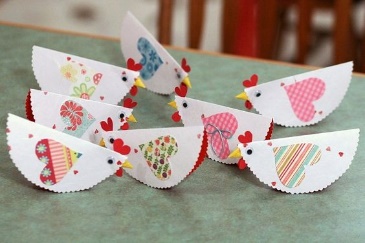 31 mars3-6 / 7-11 : : Panier de pâques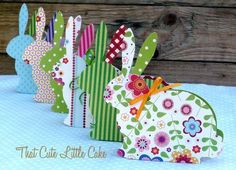 3-6 / 7-11 :  Grand jeu : Rallye photo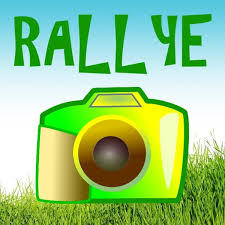 7avril3-6 / 7-11 :  Grand jeuChasse au trésor de pâques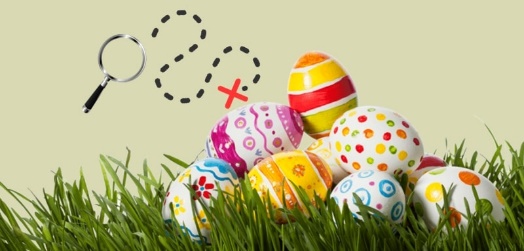 3-6 : Tortue bouton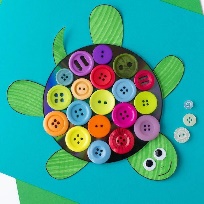 7-11 :  Plateau en decopatch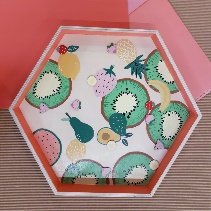 